Allegato alla lettera di richiesta di inserimento nell’elenco dei docenti 			      ALLEGATO AIl sottoscritto  ____________________________________________________________CF __________________________________________________Residenza ____________________________________________Via __________________________________________________ civico ____Cap __________ Città ________________________________-______ (_____) Telefono cellullare ____________e-mail:____________________________________Disponibilità a docenze nel territorio regionale :     SI    NO  Volontario PC  SI    NO  Titolo di studio ___________________________________________________ Eventuali specializzazioni________________________________________________________________________________________________________________________________________________________________________________________________CHIEDEl’iscrizione all’elenco dei docenti per le attività formative realizzate nell’ambito della protezione civile.Si allega alla presente domanda:dettagliato Curriculum formativo e professionale in formato europeo, aggiornato, datato, firmato e completo della autorizzazione al trattamento dei dati personali ed elenco delle principali attività di docenza svolte;altra eventuale documentazione utile alla valutazione;copia fotostatica del documento di riconoscimento in corso di validità.Chiede inoltre che ogni eventuale comunicazione venga effettuata al seguente indirizzo (se diverso da quello sopra indicato)_______________________________________________________________________________Data, lì ___________  				             (nome, cognome in stampatello e firma)

								   ___________________________ 								   ___________________________Informativa e consenso al trattamento dei datiAi sensi e per gli effetti del Regolamento UE 679/2016 e del d.lgs. 30 giugno 2003, n. 196 s.m.i., i dati personali di cui al presente modulo verranno raccolti e utilizzati dal Servizio Protezione Civile ed Emergenze ai fini dell’ammissione in un elenco interno e per le finalità di gestione dei corsi e realizzazione delle necessarie attività correlate e conseguenti. Il trattamento dei dati personali avverrà con modalità informatiche, telematiche e manuali.L’interessato ha facoltà di richiedere in ogni momento la rettifica o la cancellazione dei propri dati rivolgendosi al Responsabile del trattamento dei dati.Data, lì _________  					           (nome, cognome in stampatello e firma)							     ______________________________________
    ________________________________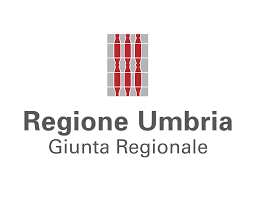 SISTEMA FORMATIVO DEL SERVIZIO PROTEZIONE CIVILE ED EMERGENZE MODULISTICA DEL PIANO FORMATIVO 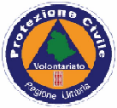 